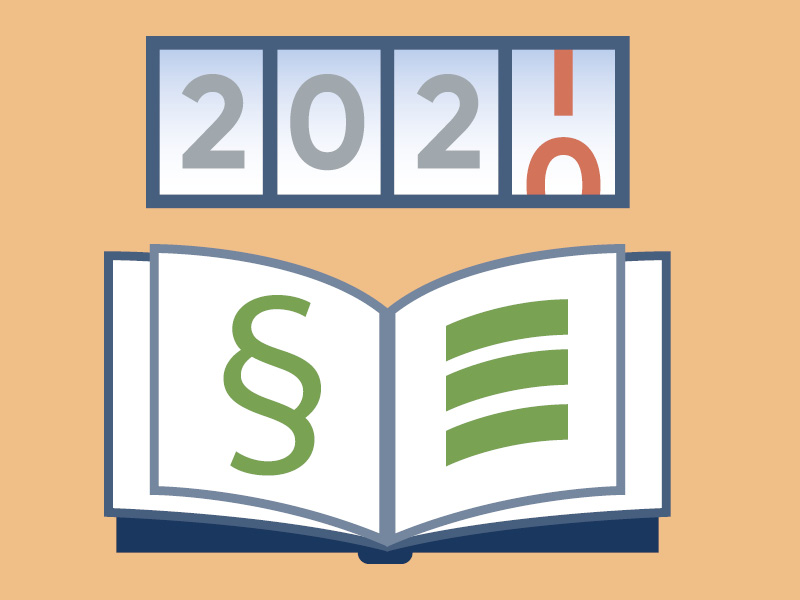 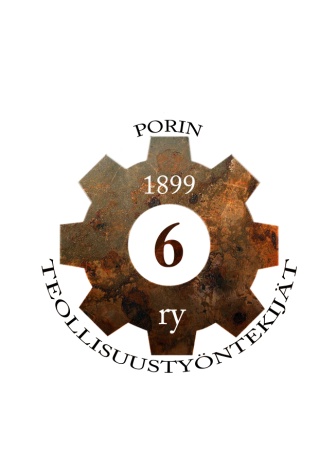 Eläkeputki ja sosiaaliturvakoulutustaluottamusmiehille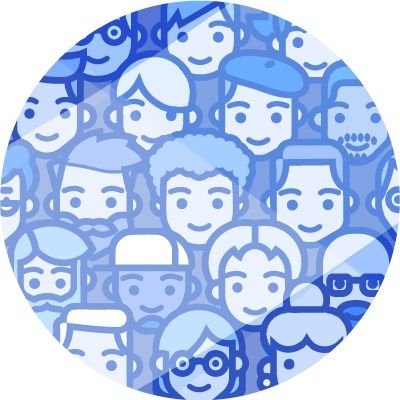 				Lauantaina 17.4, 				kello 12-15, Teams-					koulutuksena				      Kouluttaja osallistuu etänä, mutta 				    kutosen kulmalla voi osallistua 				koronarajoitusten mukainen 				   porukka (tällä hetkellä 6hlöä).Ilmoittautumiset kotisivujen kautta https://www.porinteollisuus6.fi/ilmoittautumiset/